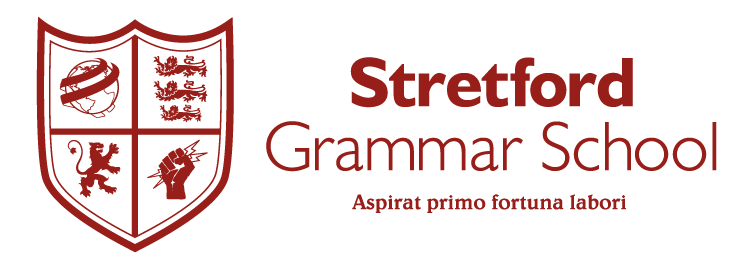 Granby Road, Stretford, ManchesterTel: 0161 865 2293Fax: 0161 866 9938www.stretfordgrammar.com  Headteacher: Mr Michael MullinsTEACHER APPLICATION FORMName:      Application for appointment to the Post of: 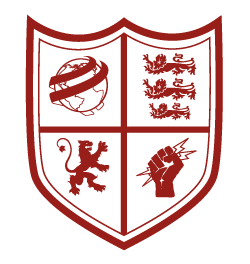 PLEASE COMPLETE IN BLACK INK (and please maintain the format of the application form thank you)Please give information about education received in this country or abroad, qualifications obtained including degrees, with class and division, and Teaching Certificates, in chronological order starting with the most recent.  Please include post-graduate and professional qualifications.  Please note that you will be required to produce evidence of qualifications attained.PERSONALSurname:      Forename(s):      Forename(s):      PERSONALPrevious Name (s) if applicable:      Dr.  Prof.  Mr.  Mrs.  Miss  Ms.  Other (please state): Dr.  Prof.  Mr.  Mrs.  Miss  Ms.  Other (please state): PERSONALAddress:      Address:      Address:      PERSONALE-mail:      E-mail:      Post Code:      PERSONALMobile Tel. No:                        main no. Home Tel. No:                                   main no. Home Tel. No:                                   main no. PERSONALWork Tel. No:                          main no. Other Tel. No:                                    main no. Other Tel. No:                                    main no. PERSONALDate of birth:      National Insurance No:      National Insurance No:      PERSONALDfES Ref. No:      Date of recognition as qualified teacher:      Date of recognition as qualified teacher:      PERSONALWill you need a work permit for this post?           yes  no Will you need a work permit for this post?           yes  no Will you need a work permit for this post?           yes  no CURRENT EMPLOYMENTName of Employer:      Name of Employer:      Name of Employer:      Name of Employer:      Name of Employer:      Full Time   Part Time  CURRENT EMPLOYMENTAddress:      Address:      Address:      Address:      Post Code:      Post Code:      CURRENT EMPLOYMENTDate of Appointment:      Date of Appointment:      Post Title:      Post Title:      Post Title:      Post Title:      CURRENT EMPLOYMENTBrief summary of main duties:      Brief summary of main duties:      Brief summary of main duties:      Brief summary of main duties:      Brief summary of main duties:      Brief summary of main duties:      CURRENT EMPLOYMENTCurrent Salary:      Current Salary:      UPS / TLR Point / Leadership Spine:      UPS / TLR Point / Leadership Spine:      UPS / TLR Point / Leadership Spine:      UPS / TLR Point / Leadership Spine:      CURRENT EMPLOYMENTAge Range & Gender of Students:      Age Range taught by you:      Age Range taught by you:      No. of students on roll:      No. of students on roll:      No. of students on roll:      CURRENT EMPLOYMENTDate of Leaving (if applicable):      Date of Leaving (if applicable):      Period of Notice:      Period of Notice:      Period of Notice:      Period of Notice:      CURRENT EMPLOYMENTReason for Leaving (if applicable):      Reason for Leaving (if applicable):      Reason for Leaving (if applicable):      Reason for Leaving (if applicable):      Reason for Leaving (if applicable):      Reason for Leaving (if applicable):      CURRENT EMPLOYMENTDo you have any employment which will continue if you are appointed?        yes  no Do you have any employment which will continue if you are appointed?        yes  no Do you have any employment which will continue if you are appointed?        yes  no Do you have any employment which will continue if you are appointed?        yes  no Do you have any employment which will continue if you are appointed?        yes  no Do you have any employment which will continue if you are appointed?        yes  no CURRENT EMPLOYMENTPlease provide details if yes:      Please provide details if yes:      Please provide details if yes:      Please provide details if yes:      Please provide details if yes:      Please provide details if yes:      EDUCATION AND QUALIFICATIONSFull name and address of establishment attendedFull or Part TimeQualifications, date award made and Awarding Body, including grades at public examinationsDates attended – Month/YearDates attended – Month/YearEDUCATION AND QUALIFICATIONSFull name and address of establishment attendedFull or Part TimeQualifications, date award made and Awarding Body, including grades at public examinationsFromToEDUCATION AND QUALIFICATIONSEDUCATION AND QUALIFICATIONSEDUCATION AND QUALIFICATIONSEDUCATION AND QUALIFICATIONSEDUCATION AND QUALIFICATIONSEDUCATION AND QUALIFICATIONSEDUCATION AND QUALIFICATIONSEDUCATION AND QUALIFICATIONSPREVIOUS TEACHING EMPLOYMENTAll previous teaching appointments should be in chronological order beginning with the first.  Include any part-time work. All time since leaving full time education must be accounted for e.g. training, unemployment or time taken out of paid employment due to caring responsibilities.                            Please continue on a separate sheet if necessary.All previous teaching appointments should be in chronological order beginning with the first.  Include any part-time work. All time since leaving full time education must be accounted for e.g. training, unemployment or time taken out of paid employment due to caring responsibilities.                            Please continue on a separate sheet if necessary.All previous teaching appointments should be in chronological order beginning with the first.  Include any part-time work. All time since leaving full time education must be accounted for e.g. training, unemployment or time taken out of paid employment due to caring responsibilities.                            Please continue on a separate sheet if necessary.All previous teaching appointments should be in chronological order beginning with the first.  Include any part-time work. All time since leaving full time education must be accounted for e.g. training, unemployment or time taken out of paid employment due to caring responsibilities.                            Please continue on a separate sheet if necessary.All previous teaching appointments should be in chronological order beginning with the first.  Include any part-time work. All time since leaving full time education must be accounted for e.g. training, unemployment or time taken out of paid employment due to caring responsibilities.                            Please continue on a separate sheet if necessary.All previous teaching appointments should be in chronological order beginning with the first.  Include any part-time work. All time since leaving full time education must be accounted for e.g. training, unemployment or time taken out of paid employment due to caring responsibilities.                            Please continue on a separate sheet if necessary.All previous teaching appointments should be in chronological order beginning with the first.  Include any part-time work. All time since leaving full time education must be accounted for e.g. training, unemployment or time taken out of paid employment due to caring responsibilities.                            Please continue on a separate sheet if necessary.All previous teaching appointments should be in chronological order beginning with the first.  Include any part-time work. All time since leaving full time education must be accounted for e.g. training, unemployment or time taken out of paid employment due to caring responsibilities.                            Please continue on a separate sheet if necessary.PREVIOUS TEACHING EMPLOYMENTSchool/CollegeFT / PTPosition HeldName of LEA or EmployerNo. on rollAge Range taught Period of Service(month & year)From         ToPeriod of Service(month & year)From         ToPREVIOUS TEACHING EMPLOYMENTPresent or most recent employerPresent or most recent employerPresent or most recent employerPresent or most recent employerPresent or most recent employerPresent or most recent employerPresent or most recent employerPresent or most recent employerPREVIOUS TEACHING EMPLOYMENTPREVIOUS TEACHING EMPLOYMENTPrevious AppointmentsPrevious AppointmentsPrevious AppointmentsPrevious AppointmentsPrevious AppointmentsPrevious AppointmentsPrevious AppointmentsPrevious AppointmentsPREVIOUS TEACHING EMPLOYMENTPREVIOUS TEACHING EMPLOYMENTPREVIOUS TEACHING EMPLOYMENTOther Employment/ ExperienceOccupation/employment after age 16 not stated elsewhere on this form (enter in date order)Occupation/employment after age 16 not stated elsewhere on this form (enter in date order)Occupation/employment after age 16 not stated elsewhere on this form (enter in date order)Occupation/employment after age 16 not stated elsewhere on this form (enter in date order)Occupation/employment after age 16 not stated elsewhere on this form (enter in date order)Other Employment/ ExperienceName and address of employer (if appropriate)Nature of OccupationFT / PTDates(month & year)From         ToDates(month & year)From         ToOther Employment/ ExperienceOther Employment/ ExperienceOther Employment/ ExperienceOther Employment/ ExperienceHEALTH AND VOLUNTARY REDUNDANCYHave you been granted early or ill health retirement or taken voluntary redundancy from any Local Government employer?                                          yes  no  If yes, did you receive any enhancement?               yes  no If Yes, please give the name of the employerHEALTH AND VOLUNTARY REDUNDANCYPlease give details and a brief declaration about your current state of health.  Please mention anything which may prevent you from carrying out the duties of this post.If appointed you will be asked to declare your sickness levels for the past 5 years.DISCLOSURE OF CRIMINAL BACKGROUNDInformation requested under the Rehabilitation of Offenders Act 1974 (Exceptions) Order 1975DISCLOSURE OF CRIMINAL BACKGROUNDNormally, under the above act, some criminal convictions do not have to be disclosed after a period of time they become ‘spent’. This does NOT apply to posts which are involved with vulnerable groups (e.g. children, elderly people, etc.).Due to the nature of the work for which you are applying, this post is made exempt from these rules by the above Order. This means that you MUST answer the following questions about current and ALL previous criminal convictions. Any information will be treated with the strictest confidence and you will be considered only in relation to this application. Disclosure of a criminal record will not exclude you from the appointment unless the School considers that the conviction renders you unsuitable.Failure to disclose this information could lead to your application being rejected, or if you were appointed, to dismissal if it is subsequently learnt that you have a criminal conviction.Please delete as necessary:-1) Have you ever been cautioned, or convicted of any criminal offence?          yes  no If Yes, please give details of the caution(s) or conviction(s) and date(s)2) Have you ever been charged with any offence which has not yet been brought to trial? yes  no If Yes, please give details of the charge and the date of the hearing (if known)If you are ultimately offered the position we will carry out an independent check through the Disclosure and Barring Service. I confirm that the information given above is correct and I understand that a failure to disclose any convictions may lead to my dismissal.Signed      Date        REFERENCESPlease give the names and addresses of two persons (stating profession or status, etc.) willing to act as referees, if required.  One of these must be your present or most recent employer.                        Referees should not be a relative or a member of the Governing Body.Please give the names and addresses of two persons (stating profession or status, etc.) willing to act as referees, if required.  One of these must be your present or most recent employer.                        Referees should not be a relative or a member of the Governing Body.REFERENCESReference 1Reference 1REFERENCESName:      Relationship to you:      REFERENCESJob Title:       Company/Organisation:      REFERENCESAddress:       Address:       REFERENCESPost Code:       Post Code:       REFERENCESTelephone No.      E-mail:      REFERENCESCan we take up a reference at this stage?                                                                     yes  no Can we take up a reference at this stage?                                                                     yes  no REFERENCESReference 2Reference 2REFERENCESName:      Relationship to you:      REFERENCESJob Title:       Company/Organisation:      REFERENCESAddress:       Address:       REFERENCESPost Code:       Post Code:       REFERENCESTelephone No:      E-mail:      REFERENCESCan we take up a reference at this stage?                                                                     yes  no Can we take up a reference at this stage?                                                                     yes  no INTERVIEW ARRANGEMENTSIf you are a disabled person, are there any arrangements which we can make for you if you are called for interview and / or work-based exercise?            yes  no If Yes, please specify (e.g. sign language interpreter, audio tape, etc.)DECLARATIONI confirm to the best of my knowledge that the information given on this form is accurate and that I have not omitted any facts which may have a bearing on my application for employment.   (WARNING: any person appointed by the School having given false information will be liable to summary dismissal). *Signature                                                         Date      DECLARATIONIf submitting electronically you will be asked to sign a copy of this form if you are invited to interview.DECLARATION*Canvassing of Governors or employees of Stretford Grammar School, directly or indirectly, for any appointment will disqualify your application.All information contained in this form will be treated as strictly confidential. By supplying information you will also be indicating your consent to the information being processed for all employment purposes as defined in the Data Protection Act 1998, and any verification checks which may be made. It will be copied for use during the recruitment process. Once the recruitment process is completed, the data will be stored for a maximum of six months, then destroyed. If you are a successful candidate, your application form will be used as part of your personnel record.